JONAVOS VIETOS VEIKLOS GRUPĖŽEIMIŲ G. 15-309, JONAVAKVIETIMAS TEIKTI  VIETOS PLĖTROS PROJEKTINIUS PASIŪLYMUS NR. 3Pastaba. Kvietimas patvirtintas Jonavos vietos veiklos valdybos 2018 m. spalio 22 d. protokolu Nr. 2018/10/22. Jonavos miesto vietos plėtrosstrategijos įgyvendinimuiadministruoti reikalingųprocedūrų tvarkos aprašo1 priedas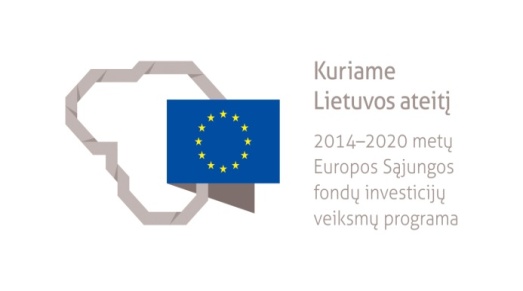 Finansuojama iš Europos socialinio fondo lėšųFinansuojama iš Europos socialinio fondo lėšų1.Vietos plėtros strategijos pavadinimasJonavos miesto vietos plėtros strategija2.Vietos plėtros strategijos teritorijaJonavos miestas3.Vietos plėtros strategijos tikslas2. Gerinti Jonavos miesto gyventojų padėtį darbo rinkoje skatinant neaktyvių ir darbingų gyventojų užimtumą ir didinant verslumo galimybes4.Vietos plėtros strategijos uždavinys, veiksmas (-ai), kuriam (-iems) įgyvendinti skelbiamas kvietimas teikti vietos plėtros pasiūlymus (toliau – Kvietimas)Uždavinys: 2.1. Skatinti darbingų bedarbių ir neaktyvių gyventojų dalyvavimą darbiniam užimtumui didinti skirtose iniciatyvose.Veiksmai: 2.1.1.Trūkstamų profesijų ( pedagogo, baldininko, siuvėjų, kt.) specialybės populiarinimas: profesinis orientavimas ir savanoriškos veiklos organizavimas bedarbiams ir neaktyviems gyventojams. 2.1.2. Vyresnio amžiaus Jonavos miesto neaktyvių gyventojų dalyvavimas neformalaus švietimo (įskaitant neformalų profesinį orientavimą) veiklose.2.1.3. Darbingų neaktyvių jaunų (iki 29 m.) Jonavos miesto gyventojų neformalus švietimas suteikiant savęs pažinimo, kūrybiškumo ir problemų sprendimo įgūdžius siekiant paskatinti jų aktyvų dalyvavimą darbo rinkoje.2.1.4. Neaktyvių darbingų mamų integracija į darbo rinką: profesinio orientavimo, neformalaus švietimo paslaugų sukūrimas,  ir teikimas suteikiant darbinius įgūdžius per savanorišką veikląUždavinys:2.2. Skatinti ir užtikrinti verslo kūrimo ir plėtros galimybes verslą ir (ar) savarankišką veiklą pradedantiems asmenimsVeiksmai: 2.2.1. Darbingų bedarbių ir neaktyvių gyventojų, gyventojų kurių namų ūkio pajamos neviršija namų ūkio skurdo rizikos ribos bei Jonavos miesto verslininkų, kurie yra pradėję vykdyti ūkinę komercinę veiklą ne anksčiau kaip prieš 1 metus iki pradėjimo dalyvauti projekto veiklose verslumo skatinimo platforma: jauno verslo rėmimas konsultacijomis bei darbo priemonių, reikalingų verslo pradžiai suteikimas.2.2.2. Darbingų jaunų ir vyresnio amžiaus asmenų bedarbių, skurdą patiriančių neaktyvių gyventojų verslumo skatinimas teikiant mentorystės paslaugas siekiant stiprinti profesines, socialines ir verslumo kompetencijas užtikrinant informacijos sklaidos ir bendradarbiavimo su kitomis organizacijomis ir besiribojančiomis vietos veiklos grupėmis sukūrimas ir plėtra. 5.Vietos plėtros strategijos planuojami rezultatai (tikslo, uždavinio, veiksmo, kuriam įgyvendinti skelbiamas Kvietimas)Tikslui priskirti Jonavos vietos plėtros strategijos Rezultato rodikliai: BIVP projektų veiklų dalyviai, kurių padėtis darbo rinkoje pagerėjo praėjus 6 mėnesiams po dalyvavimo ESF veiklose. Planuojama  į tikslo veiklas įtraukti ne mažiau kaip 200 dalyvių, iš kurių 50 asmenų (ne mažiau kaip) padėtis darbo rinkoje pagerės, t.y. 2021 m. pabaigoje planuojamas 25 proc. pokytis (skaičiuojant pagal rodiklių apskaičiavimo metodiką 50/200*100).Socialinių partnerių organizacijose ar NVO savanoriaujantys dalyviai (vietos bendruomenės nariai) praėjus 6 mėnesiams po dalyvavimo ESF veiklose. Planuojama į tikslo veiklas įtraukti ne mažiau kaip 200 dalyvių, iš kurių 30 savanoriaus socialinių partnerių organizacijose, t.y. 2022 metais planuojamas 15,0 proc. pokytis (skaičiuojant pagal rodiklių apskaičiavimo metodiką 30/200*100).Užimtųjų gyventojų skaičius. Planuojama, jog 2021 m. pabaigoje užimtųjų skaičius sieks apie 14 500 (kai  2014 m. Jonavos mieste, atsižvelgiant į gyventojų skaičių Jonavos rajono savivaldybėje ir Jonavos mieste, buvo apie 13 201).Įsigijusių verslo liudijimą gyventojų skaičius. Planuojama, jog gyventojų, įsigijusių verslo liudijimą, skaičius padidės 10 proc. ir 2021 m. pabaigoje bus apie 826 asmenų, įsigijusių verslo liudijimą (2014 m. buvo apie 751).Uždaviniui 2.1. priskirti Produkto rodikliai:BIVP projektų veiklų dalyviai (įskaitant visas tikslines grupes). 2021 m. pabaigoje į projekto veiklas įtraukti ne mažiau kaip 100 dalyvių. Projektų, kuriuos visiškai arba iš dalies įgyvendino socialiniai partneriai ar NVO skaičius. 2021 m. planuojama, jog 4 projektus bus visiškai arba iš dalies įgyvendinę socialiniai partneriai ar NVO. Sukurtos naujos neformalaus švietimo programos. 2021 m. pabaigoje planuojama, jog bus sukurtos ne mažiau kaip 7 naujos neformalaus švietimo programos.Renginių, skirtų darbingų bedarbių ir neaktyvių gyventojų užimtumui didinti, suorganizavimas. 2021 m. pabaigoje planuojama, jog bus suorganizuota ne mažiau kaip 5 renginiai.  	Uždaviniui 2.2. priskirti Produkto rodikliai:BIVP projektų veiklų dalyviai (įskaitant visas tikslines grupes). 2021 m. pabaigoje į projekto veiklas įtraukti ne mažiau kaip 100 dalyvių. Projektų, kuriuos visiškai arba iš dalies įgyvendino socialiniai partneriai ar NVO skaičius. 2022 m. planuojama, jog 3 projektus bus visiškai arba iš dalies įgyvendinę socialiniai partneriai ar NVO.Verslumą skatinančių renginių skaičius. 2021 m. pabaigoje planuojama, jog bus suorganizuota ne mažiau kaip 20 renginių.  6.Kvietimui numatytas finansavimasUždavinys: 2.1. Skatinti darbingų bedarbių ir neaktyvių gyventojų dalyvavimą darbiniam užimtumui didinti skirtose iniciatyvose.Veiksmai: 2.1.1.Trūkstamų profesijų ( pedagogo, baldininko, siuvėjų, kt.) specialybės populiarinimas: profesinis orientavimas ir savanoriškos veiklos organizavimas bedarbiams ir neaktyviems gyventojams - 53999,98 eurai.2.1.2. Vyresnio amžiaus Jonavos miesto neaktyvių gyventojų dalyvavimas neformalaus švietimo (įskaitant neformalų profesinį orientavimą) veiklose - 149 999,95 eurai.2.1.3. Darbingų neaktyvių jaunų (iki 29 m.) Jonavos miesto gyventojų neformalus švietimas suteikiant savęs pažinimo, kūrybiškumo ir problemų sprendimo įgūdžius siekiant paskatinti jų aktyvų dalyvavimą darbo rinkoje - 35 499,98 eurai.2.1.4. Neaktyvių darbingų mamų integracija į darbo rinką: profesinio orientavimo, neformalaus švietimo paslaugų sukūrimas,  ir teikimas suteikiant darbinius įgūdžius per savanorišką veiklą - 19 999,98 eurai.Uždavinys:2.2. Skatinti ir užtikrinti verslo kūrimo ir plėtros galimybes verslą ir (ar) savarankišką veiklą pradedantiems asmenims.Veiksmai: 2.2.1. Darbingų bedarbių ir neaktyvių gyventojų, gyventojų kurių namų ūkio pajamos neviršija namų ūkio skurdo rizikos ribos bei Jonavos miesto verslininkų, kurie yra pradėję vykdyti ūkinę komercinę veiklą ne anksčiau kaip prieš 1 metus iki pradėjimo dalyvauti projekto veiklose verslumo skatinimo platforma: jauno verslo rėmimas konsultacijomis bei darbo priemonių, reikalingų verslo pradžiai suteikimas - 94 097,00 eurai.2.2.2. Darbingų jaunų ir vyresnio amžiaus asmenų bedarbių, skurdą patiriančių neaktyvių gyventojų verslumo skatinimas teikiant mentorystės paslaugas siekiant stiprinti profesines, socialines ir verslumo kompetencijas užtikrinant informacijos sklaidos ir bendradarbiavimo su kitomis organizacijomis ir besiribojančiomis vietos veiklos grupėmis sukūrimas ir plėtra - 79 096,56 eurai. Bendra kvietimo teikti vietos projektus suma – 432 693,45 eurų.7.Didžiausia galima projektui skirti finansavimo lėšų sumaNuo 15000,00 eurų8.Tinkami vietos plėtros projektinių pasiūlymų pareiškėjai (toliau – pareiškėjai) bei partneriaiGalimi pareiškėjai:Viešieji ir privatūs juridiniai asmenys, kurių veiklos vykdymo vieta yra Jonavos miestas.Jonavos  rajono savivaldybės administracija (išskyrus atvejus, kai vykdomas projektas, apimantis 8.6.1-ESFA-V-911 priemonės „Vietos plėtros strategijų įgyvendinimas“ projektų finansavimo sąlygų aprašo (toliau – Aprašas)  10.3 papunktyje nurodytas veiklas).Galimi partneriai:Viešieji ir privatūs juridiniai asmenys, kurių veiklos vykdymo vieta yra Jonavos rajono, Kauno miesto, Kauno rajono, Kėdainių rajono, Ukmergės rajono, Širvintų rajono,  Kaišiadorių rajono savivaldybės.Jonavos rajono, Kauno miesto, Kauno rajono, Kėdainių rajono, Ukmergės rajono, Širvintų rajono,  Kaišiadorių rajono savivaldybių administracijos.savivaldybės, kurios teritorijoje įgyvendinama vietos plėtros strategija, administracija (išskyrus atvejus, kai vykdomas projektas, apimantis Aprašo 10.3 papunktyje nurodytas veiklas).savivaldybės, kurios teritorija ribojasi su teritorija tos savivaldybės, kurioje įgyvendinama vietos plėtros strategija, administracija (išskyrus atvejus, kai vykdomas projektas, apimantis Aprašo 10.3 papunktyje nurodytas veiklas).Veiklos vykdymo vieta - vieta, kurios adresu yra registruota juridinio asmens buveinė ir (arba) yra nekilnojamas turtas, kurį nuosavybės, nuomos, panaudos ar kitais teisėtais pagrindais valdo juridinis asmuo ir kuriame nekilnojamąjį turtą valdantis asmuo ar jo atskiras padalinys, filialas, atstovybė vykdo faktinę veiklą.Pareiškėju ir partneriu gali būti juridiniai asmenys ar jų filialai, atstovybės.Paraiškos Aprašo 16 p. pateikimo įgyvendinančiajai institucijai dieną pareiškėjas turi būti įregistruotas Juridinių asmenų registre ir veikti ne trumpiau nei 2 metus. Nuoroda į Aprašąhttps://www.e-tar.lt/portal/lt/legalAct/c6e25a00e6b911e68503b67e3b82e8bd9.Reikalavimai projektams (tikslinės grupės, būtinas prisidėjimas lėšomis, projekto trukmė, vieta ir kt., remiamos veiklos, tinkamos finansuoti išlaidos)Reikalavimai projektams, remiamoms veikloms, tikslinėms grupėms, finansavimo šaltiniams, projekto vietai, tinkamoms finansuoti išlaidoms apibrėžti Jonavos vietos miesto vietos plėtros strategijoje ir Apraše.Finansavimo šaltiniai:Projekto finansuojamoji dalis gali sudaryti ne daugiau kaip 92,5 proc. visų tinkamų finansuoti projekto išlaidų. Pareiškėjas privalo savo ir (arba) kitų šaltinių lėšomis (savivaldybių biudžeto ir (ar) privačiomis lėšomis), ir (arba) nepiniginiu įnašu prisidėti prie projekto finansavimo ne mažiau nei 7,5 proc. visų tinkamų finansuoti projekto išlaidų (Aprašas 39, 40 ir 44 p.). Pareiškėjas savo iniciatyva ir savo lėšomis gali prisidėti prie projekto įgyvendinimo didesne, nei reikalaujama, lėšų suma (Aprašo 41 p.)Projekto vieta:Projekto veiklos gali būti vykdomos visoje Lietuvos Respublikoje, jei jas vykdant sukurti produktai, rezultatai ir nauda atitenka Jonavos miesto gyventojams (Aprašo 21 p.).Tinkamos finansuoti išlaidos:Nurodytos Aprašo 44 p.Nuoroda į Aprašą https://www.e-tar.lt/portal/lt/legalAct/c6e25a00e6b911e68503b67e3b82e8bd10.Vietos plėtros projektinių pasiūlymų pateikimo terminas 2018 m. lapkričio 26 d. 13 val.11.Vietos plėtros projektinių pasiūlymų pateikimo būdas ir tvarkaVietos plėtros projektiniai pasiūlymai turi būti išsiųsti registruotu laišku, per pašto kurjerį arba pareiškėjo pristatomi asmeniškai iki Kvietime nustatyto termino pabaigos šiuo adresu:Jonavos vietos veiklos grupėŽeimių g. 15 LT-55158 Jonava309 kab.Kitais būdais arba kitais adresais pateikti Vietos plėtros projektiniai pasiūlymai nebus registruojami ir vertinami. Siunčiant Vietos plėtros projektinį pasiūlymą paštu arba per kurjerį, išsiuntimo vietos pašto antspaudo data turi būti ne vėlesnė kaip Kvietime nurodyta data. Vėliau gautas Vietos plėtros projektinis pasiūlymas nebus registruojamas.Pareiškėjas užantspauduotame voke pateikia 2 vietos plėtros projektinio pasiūlymo egzempliorius (1 originalą ir 1 kopiją) ir tiek pat pridedamų dokumentų (ir jų patvirtintų kopijų) egzempliorių. Kopija laikoma  tinkama, jei ji (arba jos pirmasis ir paskutinis lapas) patvirtinta žyma ,,Kopija tikrai“ ir pareiškėjo antspaudu (jei pareiškėjas antspaudą privalo turėti) bei asmens, turinčio teisę veikti  pareiškėjo vardu, parašu, nurodant vardą, pavardę ir pareigas bei datą. Jei dokumentą sudaro daugiau nei vienas lapas, antro ir kitų lapų apatinėje dalyje esančiame laisve plote nurodoma ,,Kopija tikra“ ir pasirašoma. Kiekvienas vietos plėtros projektinio pasiūlymo egzempliorius ir prie jo pridedami dokumentai turi būti susegti, puslapiai sunumeruoti. Pareiškėjams Vietos plėtros projektiniame pasiūlyme nurodytu elektroninio pašto adresu išsiunčiami pranešimai, informuojantys, kad jų Vietos plėtros projektiniai pasiūlymai yra gauti ir užregistruoti.12. Su projektiniu pasiūlymu pateikiami dokumentai:pareiškėjo ir partnerio (-ių), kai teikiama kartu su partneriu (-iais), deklaracija (Jonavos miesto vietos plėtros strategijos įgyvendinimui administruoti reikalingų procedūrų tvarkos aprašo 2 priedas);nevyriausybinių organizacijų deklaracija, kai projektinį pasiūlymą teikiantis pareiškėjas arba partneris (-iai) yra nevyriausybinė organizacija (Jonavos miesto vietos plėtros strategijos įgyvendinimui administruoti reikalingų procedūrų tvarkos aprašo 3 priedas);pareiškėjo ir partnerio (-ių), kai teikiama kartu su partneriu (-iais), Valstybės įmonės Registrų centro Lietuvos Respublikos Vyriausybės nustatyta tvarka išduotas dokumentas, patvirtinantis jungtinių kompetentingų institucijų tvarkomus duomenis;dokumentų, patvirtinančių teisę naudotis nekilnojamuoju turtu, jei numatomas veiklas planuojama vykdyti tose patalpose, kopija;galiojančios sutarties kopija, kai paslauga perkama iš buhalterinės apskaitos paslaugas teikiančios įmonės (įstaigos) ar buhalterinės apskaitos paslaugas savarankiškai teikiančio asmens;jei pareiškėjui atstovauja ne jo vadovas, dokumento, patvirtinančio asmens teisę veikti pareiškėjo vardu, originalas ar kopija;dokumentas (-ai), patvirtinantis (-ys) lėšų projektui įgyvendinti skyrimą iš pareiškėjo ar kitų teisėtų finansavimo šaltinių, jeigu tokių yra;prekių, darbų ar paslaugų teikėjų komerciniai pasiūlymai arba kiti dokumentai ir šaltiniai, pagrindžiantys numatytų išlaidų vertę (komercinis (-iai) pasiūlymas (-ai) parenkamas (-i) pareiškėjo nuožiūra, siekiant nustatyti vidutinę galimų išlaidų vertę; pateikiama tais atvejais, kai netaikomi fiksuotieji įkainiai, nustatyti tyrimo ataskaitose);bendradarbiavimo sutartis (-ys) (taikoma, kai vietos plėtros projektinis pasiūlymas teikiamas kartu su partneriu (-iais);pareiškėjo vadovo ir buhalterio (jeigu paslauga neperkama iš buhalterinės apskaitos paslaugas teikiančios įmonės (įstaigos) ar buhalterinės apskaitos paslaugas savarankiškai teikiančio asmens) gyvenimo aprašymą (-us) (CV), pažyminčius, kad pareiškėjas turi projektų įgyvendinimo ir administravimo patirties;kiti, pareiškėjo nuomone, reikalingi pateikti dokumentai.13.Susiję dokumentaiJonavos miesto vietos plėtros strategija;Jonavos miesto vietos plėtros strategijos Jonavos miesto vietos plėtros strategijos įgyvendinimui administruoti reikalingų procedūrų tvarkos aprašas;Jonavos miesto vietos plėtros strategijos bendruomenės inicijuotos vietos plėtros projektinių pasiūlymų atrankos kriterijų aprašas;2014–2020 metų Europos Sąjungos fondų investicijų veiksmų programos 8 prioriteto „Socialinės įtraukties didinimas ir kova su skurdu“ Nr. 08.6.1-ESFA-V-911 priemonės „Vietos plėtros strategijų įgyvendinimas“ projektų finansavimo sąlygų aprašas, patvirtintas 2017 m. sausio 30 d. Lietuvos Respublikos vidaus reikalų ministro įsakymu Nr. 1V-77 (Aprašas);Vietos plėtros strategijų atrankos ir įgyvendinimo taisyklės, patvirtintos 2015 m. gruodžio 11 d. Lietuvos Respublikos vidaus reikalų ministro įsakymu Nr. 1V-992;Projektų administravimo ir finansavimo taisyklės, patvirtintos 2014 m. spalio 8 d. Lietuvos Respublikos finansų ministro įsakymu Nr. 1K-316.Rekomendacijomis dėl projektų išlaidų atitikties 2014–2020 m. Europos Sąjungos struktūrinių fondų reikalavimams, kurios skelbiamos Europos Sąjungos struktūrinių fondų svetainėje www.esinvesticijos.lt (toliau – interneto svetainė www.esinvesticijos.lt).14.KontaktaiJuozas JokimasJonavos vietos veiklos grupės pirmininkastel. nr.:  +370 671 50 572el. paštas: jokimasjuozas@gmail.comPetras VyšniauskasJonavos vietos veiklos grupės projekto vadovastel. nr.:  +370 670 22 853el. paštas: petrasvysniauskas@gmail.com15.Papildoma informacijaMokymų  vietos plėtros projektinių pasiūlymų rengėjams laikas ir vieta:2018 m. lapkričio 2 d. 9.00 val. adresu:Žeimių g. 15-308, JonavaBūtina išankstinė registracija tel. nr. +370 656 42 043 arba el. paštu julius.paulikas@gmail.com.Vadovaujantis Jonavos miesto vietos plėtros strategijos Jonavos miesto vietos plėtros strategijos įgyvendinimui administruoti reikalingų procedūrų tvarkos aprašo 36 punktu gali būti sudaromas rezervinis vietos plėtros projektinių pasiūlymų sąrašas.